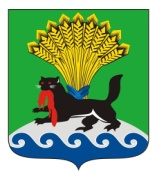 РОССИЙСКАЯ ФЕДЕРАЦИЯИРКУТСКАЯ ОБЛАСТЬИРКУТСКОЕ РАЙОННОЕ МУНИЦИПАЛЬНОЕ ОБРАЗОВАНИЕАДМИНИСТРАЦИЯРАСПОРЯЖЕНИЕот «30» 09 2019г.					                                                                   № 103Об утверждении условий приватизациимуниципального имущества Рассмотрев заявление индивидуального предпринимателя Парфентьевой Татьяны Ивановны, в соответствии с Федеральным законом от 22.07.2008         № 159-ФЗ «Об особенностях отчуждения недвижимого имущества, находящегося в государственной или в муниципальной собственности и арендуемого субъектами малого и среднего предпринимательства, и о внесении изменений в отдельные законодательные акты Российской Федерации», руководствуясь решением Думы Иркутского районного муниципального образования от 24.09.2015 № 14-107/рд «Об отдельных вопросах приватизации имущества Иркутского районного муниципального образования», руководствуясь ст. ст. 39, 45, 54 Устава Иркутского районного муниципального образования:1. Утвердить условия приватизации муниципального имущества (прилагаются).2. Уполномоченному органу администрации Иркутского района, осуществляющему полномочия по распоряжению и управлению муниципальным имуществом, направить индивидуальному предпринимателю Парфентьевой Татьяне Ивановне копию решения об условиях приватизации, проект договора купли-продажи в 10-тидневный срок со дня подписания настоящего распоряжения.3. Опубликовать настоящее распоряжение в газете «Ангарские огни», разместить в информационно-телекоммуникационной сети «Интернет» на официальном сайте Иркутского районного муниципального образования www.irkraion.ru.4. Контроль исполнения распоряжения возложить на заместителя Мэра. Мэр	                                                                                                         Л.П. ФроловУСЛОВИЯ ПРИВАТИЗАЦИИ МУНИЦИПАЛЬНОГО ИМУЩЕСТВА 1. Настоящие условия определяют порядок приватизации муниципального имущества, принадлежащего Иркутскому районному муниципальному образованию.2. Наименование, состав и характеристика имущества - нежилое помещение, площадью 39,9 кв.м., расположенное по адресу: Иркутская область, Иркутский район, с. Хомутово, ул. Кирова, д. 10-а, с кадастровым номером 38:06:100101:2760 (далее - Объект недвижимости).  3. Способ продажи – реализация преимущественного права арендатора - субъекта малого предпринимательства.Продавец – Комитет по управлению муниципальным имуществом и жизнеобеспечению администрации Иркутского районного муниципального образования (далее – Продавец).Релизация преимущественного права муницпального имущества осуществляется на основании заявления индивидуального предпринимателя Парфентьевой Татьяны Ивановны от 08.08.2019, в соответствии с п. 2 ст. 9 от 22.07.2008 № 159-ФЗ «Об особенностях отчуждения недвижимого имущества, находящегося в государственной или в муниципальной собственности и арендуемого субъектами малого и среднего предпринимательства, и о внесении изменений в отдельные законодательные акты Российской Федерации».Объект недвижимости находится во временном возмездном владении и пользовании индивидуального предпринимателя Парфентьевой Татьяны Ивановны (далее - Арендатор) на основании договорова аренды от 17.07.2017 № 3. На день подачи Арендатором заявления о реализации преимущественного права на приобретение арендуемого имущества задолженность по арендной плате отсутствует.4. Рыночная стоимость объекта.Рыночная стоимость объекта, определена в порядке, установленном Федеральным законом от 29.07.1998 № 135-ФЗ «Об оценочной деятельности в Российской Федерации». Рыночная стоимость объекта недвижимости составляет 96 000 (девяносто шесть тысяч) рублей в соответствии с отчетом № 19-336 по определению величины рыночной стоимости объекта оценки от 26.08.2019 с учетом НДС.5. Порядок оплаты.Оплата производится Покупателем единовременно с момента подписания договора купли-продажи путем перечисления суммы на счет Продавца.Рассрочка платежа не предоставляется.Счет Продавца:Банк получателя – ОТДЕЛЕНИЕ ИРКУТСК Г ИРКУТСКБИК 042520001, р/с 401018102500478010001,Получатель – УФК по Иркутской области (КУМИ  Иркутского района, л/с 04343006890), ИНН 3827016845, КПП 382701001,  КБК 70711402053050000410,ОКТМО 25612000.6. Все вопросы, касающиеся проведения процедуры реализации преимущественного права выкупа субъектами малого предпринимательства, не нашедшие отражения в настоящих условиях приватизации муниципального имущества, регулируются законодательством Российской Федерации. Заместитель Мэра района                                                               К.Н. БарановскийПриложение утвержденыраспоряжением администрации Иркутского районного муниципального образования от 30.09.2019 № 103